ÅRS – UKEPLAN FOR MINIFOT BLÅ OG RØD AVDELING 0-2 ÅRINGENE. Vi bruker basekort henvist til rammeplan ute og inne.Programmet er ikke fasttømret. Husk barn rett til medvirkning.Hele august har vi tilvenning for nye barn. Vi begynner med ukeplan i september. Juli benytter  vi dagene til bading og frilek.                                                                                                            Barnehagen har sommerstengt uke 28/29/30.                                                                                Oppdatert 1/5-16ÅRS – UKEPLAN FOR SMÅFOT GRØNN OG BRUN AVDELING 2-4 ÅRINGENE. Vi bruker basekort henvist til rammeplan ute og inne.Programmet er ikke fasttømret. Husk barn rett til medvirkning.Hele august har vi tilvenning for nye barn. Vi begynner med ukeplan i september. Juli benytter  vi dagene til bading og frilek.                                                                                                               Barnehagen har sommerstengt uke 28/29/30.                                                                                                                      Oppdatert 1/5-16ÅRS – UKEPLAN FOR STORFOT LILLA  AVDELING 5/6 ÅRINGENE. Vi bruker basekort henvist til rammeplan ute og inne.Programmet er ikke fasttømret. Husk barn rett til medvirkningHele august har vi tilvenning for nye barn. Vi begynner med ukeplan i september. Juli benytter  vi dagene til bading og frilek.                                                                                                              Barnehagen har sommerstengt uke 28/29/30. .                                                                    Oppdatert 1/5-16MANDAGTIRSDAGONSDAGTORSDAGFREDAGVELKOMMENTIL NY UKE.Felle oppe fra 6.45-7.30Rød avdeling er åpen fra kl 7.30, der spiser Rød og Blå avdeling sammen.Frokost 8.30-9.00Fra Januar det året barna skal opp til 2-4 års avdeling kan de få spise oppe. Dette er for at de små skal bli kjent med de større barna og motsatt.Se eget skriv: småbarn på hele huset.Kjernetid i bhg kl 10-14.30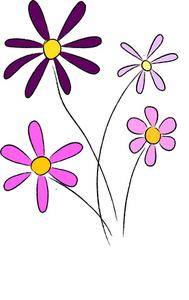 Etter frokost:Samlingsstund så er det sovetid.Lunsj 12.30-13.00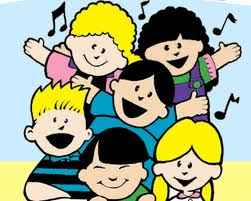 Så er det – FRILEKUTE-INNEVÆRFORBEHOLDFRUKT for alle avd kl 15I tillegg er frukt tilgjengelig hele dagen. Er vi inne spiser vi felles så langt det er mulig.Resten av dagen frilekEtter frokost:Samlingsstundså er detSOVETID.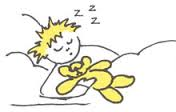 TEMA: Lek og læring.Minifot 0-2 årBlir tilpasset for barna gjennom dagen.Lunsj 12.30-13.00Vi baker siste tirsdag i mndrelatert til tema.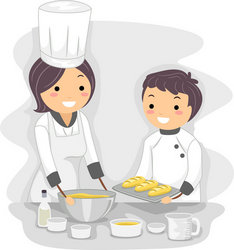 FRUKT for alle avd kl 15I tillegg er frukt tilgjengelig hele dagen. Er vi inne spiser vi felles så langt det er mulig.Resten av dagen frilek Etter frokost:Samlingsstundså er detSOVETID.Lunsj 12.30-13.00etter lunsj-FRILEKUTE-INNEVÆRFORBEHOLD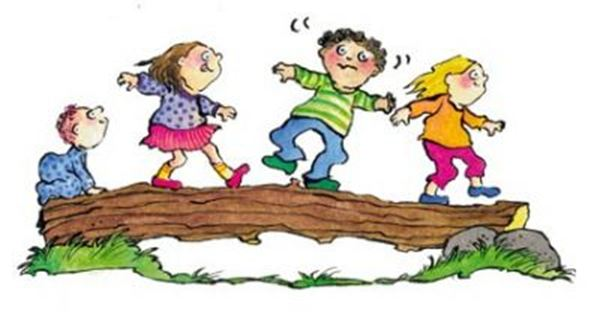 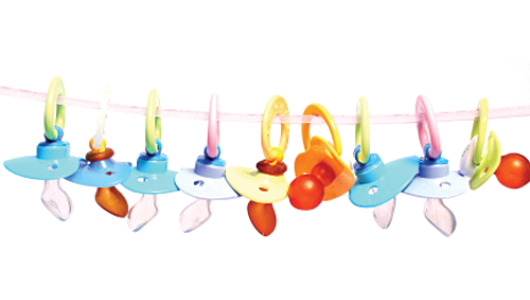 FRUKT for alle avd kl 15I tillegg er frukt tilgjengelig hele dagen. Er vi inne spiser vi felles så langt det er mulig.Resten av dagen frilek Etter frokost:Samlingsstundså er detSOVETID.Lunsj 12.30-13.00LIK UKEKLIPP OG LIM DAGFAST SOM TEMABlir tilpasset for barna gjennom dagen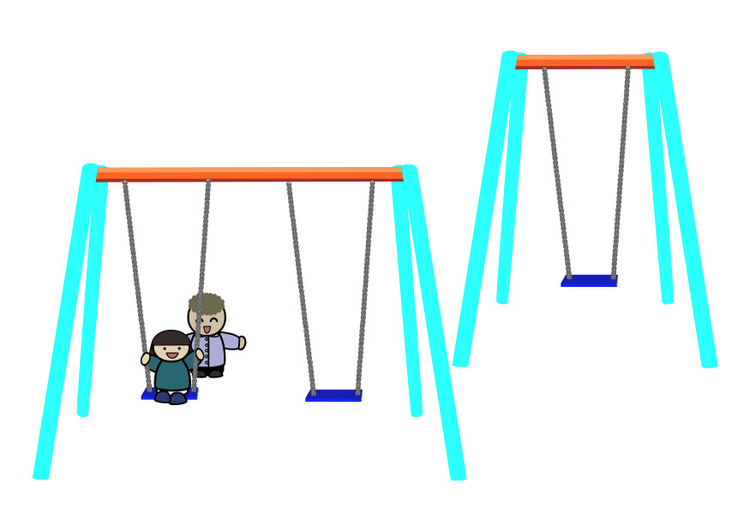 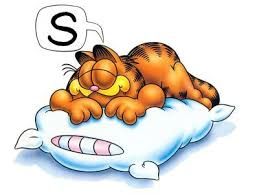 FRUKT for alle avd kl 15I tillegg er frukt tilgjengelig hele dagen. Er vi inne spiser vi felles så langt det er mulig.Resten av dagen frilek Etter frokost:Samlingsstundså er detSOVETID.TUR-dag.Personalet tilpasser turdager etter vær og           årstid Rød og Blåavdeling samarbeiderVarm lunsj 12.30-13.00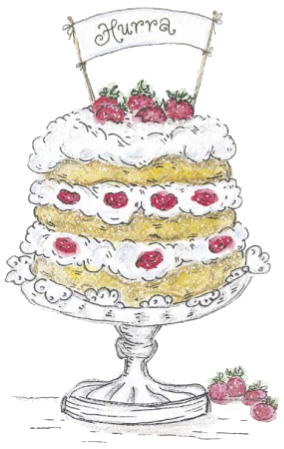 Bursdager i barnehagen feires på dagen til barnetGOD HELGFRUKT for alle avd kl 15I tillegg er frukt tilgjengelig hele dagen. Er vi inne spiser vi felles så langt det er mulig.Resten av dagen frilek MANDAGTIRSDAGONSDAGTORSDAGFREDAGVELKOMMENTIL NY UKE.Vi spiser felles frokost  kl.8.30-9.00, hele uken.Dagssamling 9.15, barns medvirkningKjernetid i bhgkl 10-14.30TURDAGVærforbehold-blir vi i barnehagen har vi -frilekVi går fra barnehagen10 og er tilbake kl 14I skogen samling/aktivitetLunsj 12.30-13.00FRUKT for alle avd kl 15I tillegg er frukt tilgjengelig hele dagen. Er vi inne spiser vi felles så langt det er mulig.Resten av dagen frilekFrokost: 8.30-9.00Dagssamling 9.15, barns medvirkning. Alltid ut etter samling- FRILEK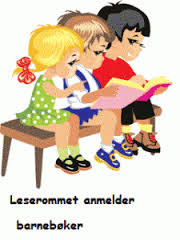 Lunsj 12.30-13.00TEMA: Lek og læringkl.13-15 Vi baker siste tirsdag i mndrelatert til tema.FRUKT for alle avd kl 15I tillegg er frukt tilgjengelig hele dagen. Er vi inne spiser vi felles så langt det er mulig.Resten av dagen frilek Frokost: 8.30-9.00Dagssamling 9.15, barns medvirkningAlltid ut etter samlingFRILEKLunsj 12.30-13.00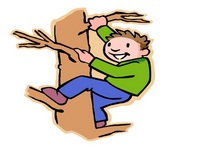 Samlings stund  13.30-14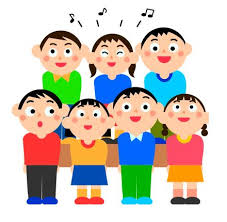 FRUKT for alle avd kl 15I tillegg er frukt tilgjengelig hele dagen. Er vi inne spiser vi felles så langt det er mulig.Resten av dagen frilek Frokost: 8.30-9.00Dagssamling 9.15, barns medvirkningAlltid ut etter samlingFRILEK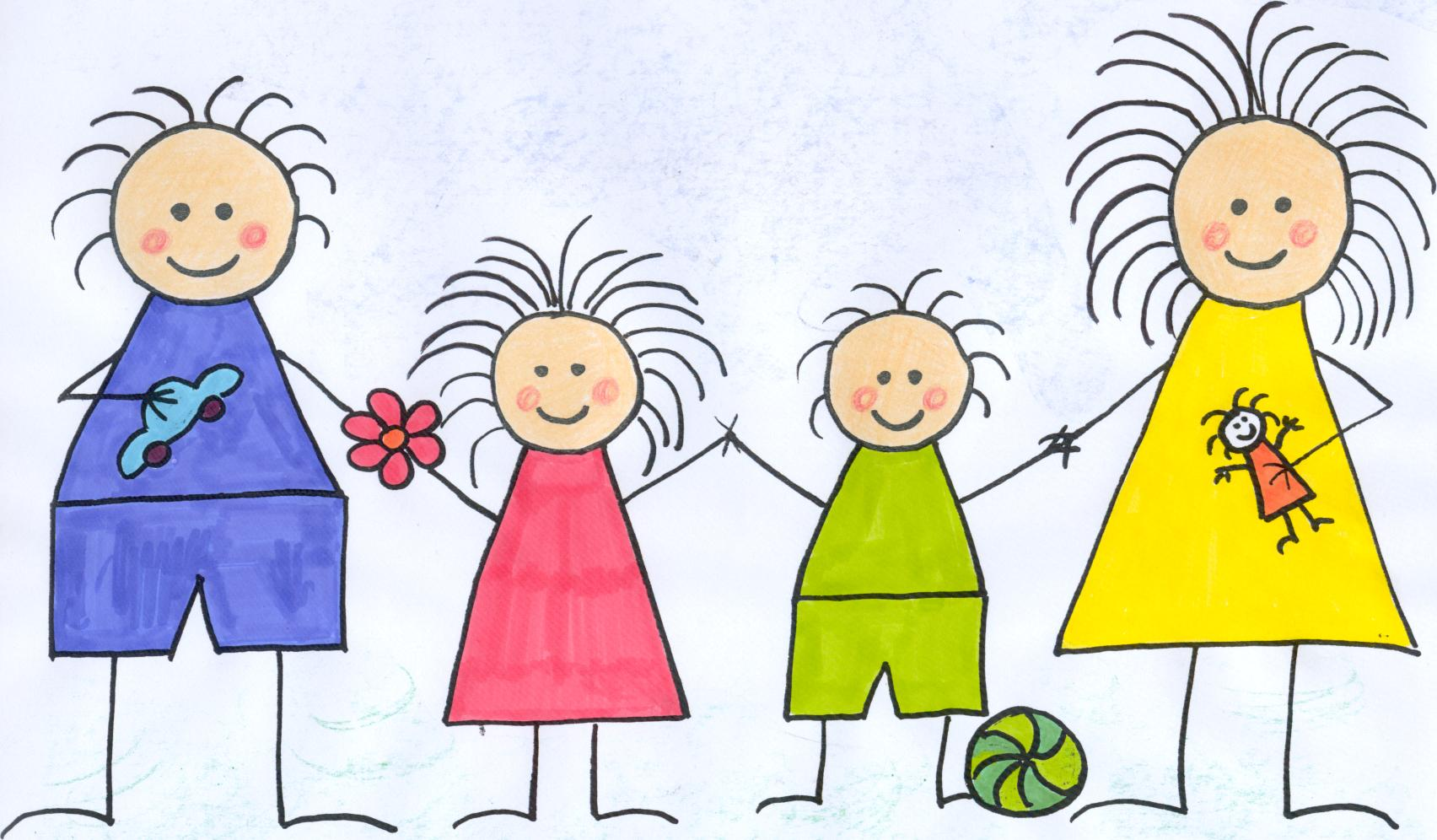 Lunsj 12.30-13.00LIK UKEKLIPP OG LIM DAGFAST SOM TEMA kl.13-15FRUKT for alle avd kl 15I tillegg er frukt tilgjengelig hele dagen. Er vi inne spiser vi felles så langt det er mulig.Resten av dagen frilek Frokost: 8.30-9.00Dagssamling 9.15, barns medvirkningAlltid ut etter samlingFRILEK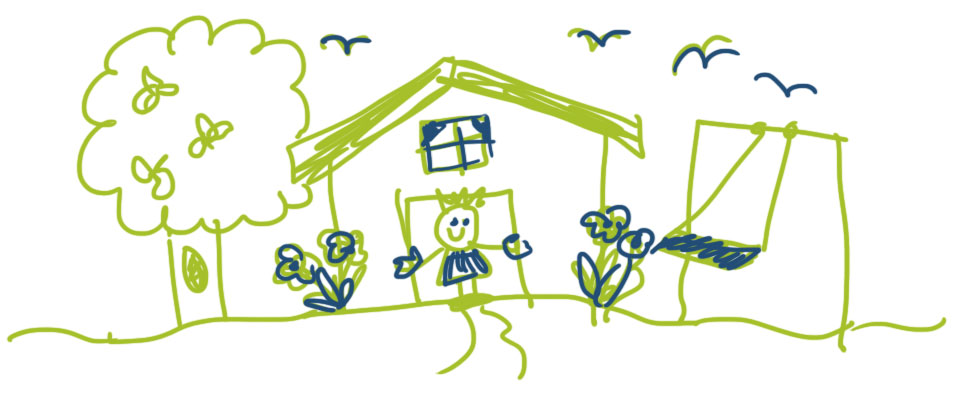 Varm lunsj 12.30-13.00Samlings stund  13.30-14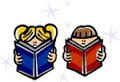 Bursdager i barnehagen feires på dagen til barnetGOD HELGFRUKT for alle avd kl 15I tillegg er frukt tilgjengelig hele dagen. Er vi inne spiser vi felles så langt det er mulig.Resten av dagen frilek MANDAGTIRSDAGONSDAGTORSDAGFREDAGVELKOMMENTIL NY UKE.Vi spiser felles frokost  kl.8.30-9.00, hele uken.Dagssamling 9.15, barns medvirkning Kjernetid i bhgkl 10-14.30AKTIVITETSDAGVi bruker denne dagen til forskjellige aktiviteter.Eks: stjernehallen og står på skøyte, oppdagelsesferd,fotball, skogstur, turnlek-etc.Lunsj 12.30-13.00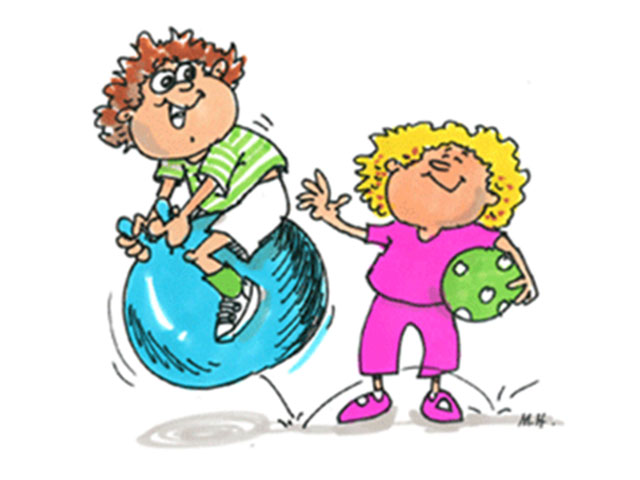 FRUKT for alle avd kl 15I tillegg er frukt tilgjengelig hele dagen. Er vi inne spiser vi felles så langt det er mulig.Resten av dagen frilekFrokost: 8.30-9.00Dagssamling 9.15, barns medvirkning. Alltid ut etter samling- FRILEKLunsj 12.30-13.00TEMA: Lek og læring kl.13-15 Vi baker siste tirsdag i mndrelatert til tema.FRUKT for alle avd kl 15I tillegg er frukt tilgjengelig hele dagen. Er vi inne spiser vi felles så langt det er mulig.Resten av dagen frilek Frokost: 8.30-9.00Dagssamling 9.15, barns medvirkningTURDAGVi går fra barnehagen10 og er tilbake kl 14I skogen samling/aktivitet Værforbehold-blir vi i barnehagen har vi -frilekLunsj 12.30-13.00FRUKT for alle avd kl 15I tillegg er frukt tilgjengelig hele dagen. Er vi inne spiser vi felles så langt det er mulig.Resten av dagen frilek Frokost: 8.30-9.00Dagssamling 9.15, barns medvirkningAlltid ut etter samlingFRILEK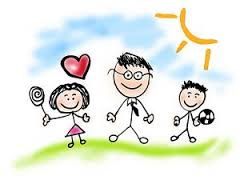 Lunsj 12.30-13.00LIK UKEKLIPP OG LIM DAGFAST SOM TEMA kl.13-15FRUKT for alle avd kl 15I tillegg er frukt tilgjengelig hele dagen. Er vi inne spiser vi felles så langt det er mulig.Resten av dagen frilek Frokost: 8.30-9.00Dagssamling 9.15, barns medvirkningAlltid ut etter samlingFRILEKVarm lunsj 12.30-13.00Samlings stund  13.30-14 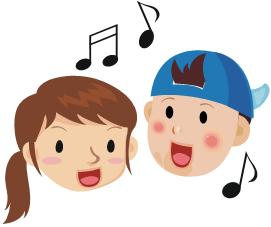 Bursdager i barnehagen feires på dagen til barnetGOD HELGFRUKT for alle avd kl 15I tillegg er frukt tilgjengelig hele dagen. Er vi inne spiser vi felles så langt det er mulig.Resten av dagen frilek 